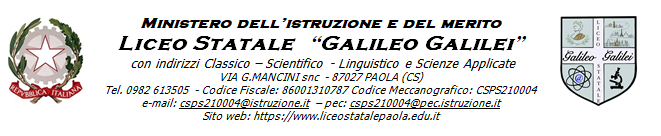                                               Schema di domanda                                                                                                                                                  Alla Dirigente Scolastica                                                                                                                                                  Sede   Oggetto: Domanda di partecipazione per il conferimento dell’incarico di Funzione Strumentale al Piano dell’Offerta Formativa A.S. 2023-2024__l__ sottoscritt_ Cognome |__|__|__|__|__|__|__|__|__|__|__|__|__|__|__| Nome |__|__|__|__|__|__|__|__|__|__|__|__|__|__|__|__|__|__|__|__| Nat__ il |__|__|/ |__|__| /|__|__|__|__| a |__|__|__|__|__|__|__|__|__|__|__|__|__|__|__|__|__|__| Provincia |__|__| docente di |__|__|__|__|__|__|__|__|__|__|__|__|__|__|__| cod. |__|__|__|__| immesso in ruolo nell’A.S. |__|__|__|__|/|__|__|__|__|, in servizio presso l’istituto dall’ A.S. |__|__|__|__|/|__|__|__|__|                                                                       C H I E D E Il conferimento della  F.S. al P.T.O.F.   F.S.  N…………………….. A tal fine, ai sensi degli artt. 46 e 47 del D.P.R. 28/12/2000, n. 455 e consapevole che le dichiarazioni mendaci sono punite ai sensi degli artt. 483, 495, 496 del Codice Penale e delle leggi speciali in materia, allega curriculum personale.Scadenza 11.09.23 ore 12.00Data                                                                                                                                  FirmaCriteri per l’attribuzione delle Funzioni Strumentali al PTOF  (delibera collegiale del 04/09/2023)Disponibilità, da dichiarare per iscritto sulla domanda (pena l’esclusione), ad effettuare esclusivamente ore aggiuntive per l’espletamento dei compiti della Funzione, che non potrà essere svolta durante il normale orario di servizioValorizzazione dell’esperienza professionale pregressa svolta come Funzione Strumentale, svolgimento di progetti di innovazione didattico-organizzativa e titoli specifici certificati spendibili come “esperti nei processi di apprendimento”;Possesso di certificazioni informatiche (EIPASS e ECDL) e di concrete competenze digitali.Titoli culturali/professionali, attinenti all’Area richiesta, posseduti oltre al ruolo di appartenenza. Saranno considerati: altre abilitazioni per diversi gradi scolastici; dottorato di ricerca, seconda laurea, master di I e II livello, SSIS, Corsi di perfezionamento e titoli specifici di specializzazione;Disponibilità, da dichiarare per iscritto (pena l’esclusione) a partecipare ad eventuali corsi di aggiornamento e formazione promossi da agenzie formative o Uffici Superiori.